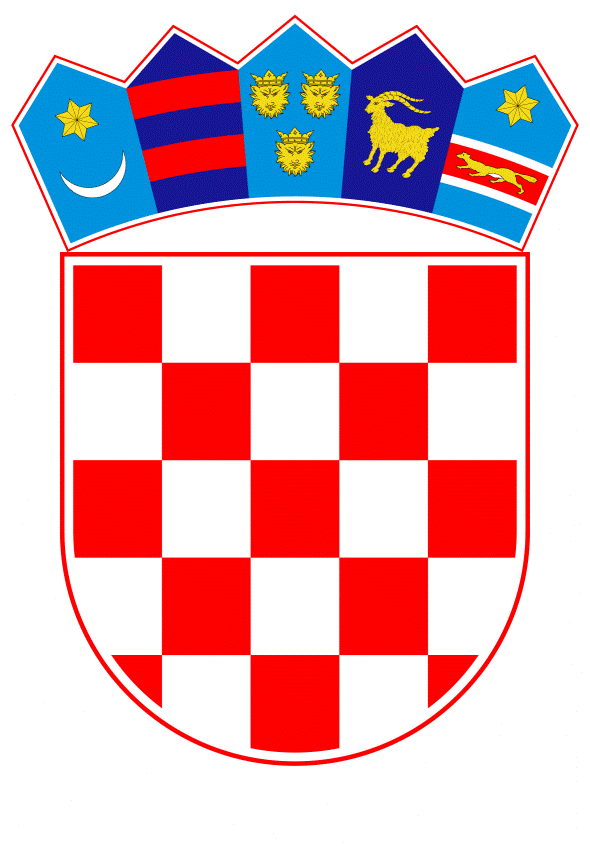 		VLADA REPUBLIKE HRVATSKE	Zagreb, 24. kolovoza 2022.__________________________________________________________________________Predlagatelj:		Ministarstvo unutarnjih poslova__________________________________________________________________________Predmet: 	Nacrt prijedloga zakona o izmjenama Zakona o osobnoj iskaznici, s Nacrtom konačnog prijedloga zakona_____________________________________________________________________________________________________________________________________________________Banski dvori | Trg Sv. Marka 2 | 10000 Zagreb | tel. 01 4569 222 | vlada.gov.hrMINISTARSTVO UNUTARNJIH POSLOVAPRIJEDLOG ZAKONA O IZMJENAMA ZAKONA O OSOBNOJ ISKAZNICI, S KONAČNIM PRIJEDLOGOM ZAKONAZagreb, kolovoz 2022.USTAVNA OSNOVA ZA DONOŠENJE ZAKONAUstavna osnova za donošenje ovoga Zakona sadržana je u članku 2. stavku 4. podstavku 1. Ustava Republike Hrvatske (Narodne novine, br. 85/2010 – pročišćeni tekst i 5/2014 – Odluka Ustavnog suda Republike Hrvatske).OCJENA STANJA I OSNOVNA PITANJA KOJA SE TREBAJU UREDITI ZAKONOM TE POSLJEDICE KOJE ĆE DONOŠENJEM ZAKONA PROISTEĆIRepublika Hrvatska je potpisivanjem Ugovora o pristupanju Republike Hrvatske Europskoj uniji postala stranka Ugovora o Europskoj uniji, kao i Ugovora o funkcioniranju Europske unije i Ugovora o osnivanju Europske zajednice za atomsku energiju. Upotreba eura kao jedinstvene valute u Ekonomskoj i monetarnoj uniji regulirana je trima uredbama Vijeća EU-a. To su Uredba Vijeća (EZ) br. 1103/97 od 17. lipnja 1997. o određenim odredbama koje se odnose na uvođenje eura, Uredba Vijeća (EZ) br. 974/98 od 3. svibnja 1998. o uvođenju eura i Uredba Vijeća (EZ) br. 2866/98 od 31. prosinca 1998. o stopama konverzije između eura i valuta država članica koje usvajaju euro. Vlada Republike Hrvatske je na sjednici održanoj u prosincu 2020. godine donijela Nacionalni plan zamjene hrvatske kune eurom („Narodne novine“, br. 146/20), a s ciljem provedbe navedenog Nacionalnog plana,  Vlada je u rujnu 2021. godine donijela Zaključak o provedbi zakonodavnih aktivnosti povezanih s uvođenjem eura kao službene valute u Republici Hrvatskoj. Ovim Zaključkom utvrđen je popis zakona i podzakonskih propisa koje je potrebno izmijeniti radi pune prilagodbe hrvatskog zakonodavstva uvođenju eura kao službene valute.Osim donošenja zakona kojim će se urediti najvažnija pitanja vezana uz uvođenje eura kao službene valute u Republici Hrvatskoj, za potrebe pune prilagodbe hrvatskog zakonodavstva uvođenju eura, potrebno  je izmijeniti niz zakona i podzakonskih propisa koji sadržavaju odredbe povezane s kunom. Važeći Zakon o osobnoj iskaznici („Narodne novine“, br. 62/15,42/20 i 144/20) sadrži prekršajne odredbe kojima je propisano sankcioniranje pravnih i fizičkih osoba za ponašanja suprotna odredbama toga Zakona. Kao prekršajne sankcije propisane su novčane kazne, iznos kojih je izražen u kunama.Radi potrebe prilagodbe pravnog okvira Republike Hrvatske uvođenju eura kao nacionalne valute te nesmetanom i učinkovitom postupanju svih tijela uključenih u procesuiranje prekršaja utvrđenih Zakonom o osobnoj iskaznici, potrebno je u ovom Zakonu zamijeniti iznose novčanih kazni izraženih u kunama tako da budu izraženi u eurima.III.	 OCJENA POTREBNIH SREDSTAVA ZA PROVEDBU ZAKONAZa provedbu ovoga Zakona nije potrebno osigurati dodatna sredstva u Državnom proračunu Republike Hrvatske. IV. PRIJEDLOG ZA DONOŠENJE ZAKONA PO HITNOM POSTUPKU Donošenje ovog Zakona predlaže se po hitnom postupku sukladno članku 204. stavku 1. i članku 206. stavku 1. Poslovnika Hrvatskoga sabora („Narodne novine“, br. 81/13., 113/16., 69/17., 29/18., 53/20., 119/20. - Odluka Ustavnog suda Republike Hrvatske i 123/20.), prema kojima se po hitnom postupku donose zakoni kada to zahtijevaju osobito opravdani razlozi, odnosno koji se usklađuju s dokumentima Europske unije ako to zatraži predlagatelj.S obzirom da je Vlada Republike Hrvatske na sjednici održanoj u prosincu 2020. godine donijela Nacionalni plan zamjene hrvatske kune eurom („Narodne novine“, br. 146/20), potrebno je u zakonima koji sadrže prekršajne odredbe na temelju kojih se prekršitelji sankcioniraju novčanom kaznom čiji je iznos izražen u euru, zamijeniti te iznose onima izraženim u euru, s ciljem učinkovite i pravodobne prilagodbe pravnog okvira Republike Hrvatske uvođenju eura kao nacionalne valute.KONAČNI PRIJEDLOG  ZAKONA O IZMJENAMA ZAKONA O  OSOBNOJ ISKAZNICIČlanak 1.	U Zakonu o osobnoj iskaznici („Narodne novine“, br. 62/15, 42/20 i 144/20) u članku 26. stavku 1. riječi: „od 10.000,00 do 50.000,00 kuna“ zamjenjuju se riječima: „od 1.320,00 do          6.630,00 eura“.	U stavku 3. riječi: „od 5000,00 do 10.000,00 kuna“ zamjenjuju se riječima: „od 660,00        do 1.320,00 eura“.Članak 2.	U članku 27. riječi: „od 3000,00 do 4500,00 kuna“ zamjenjuju se riječima: „od 390,00 do 590,00 eura“.Članak 3.	U članku 28. riječi: „od 500,00 kuna“ zamjenjuju se riječima: „od 60,00 eura“.Članak 4.	U članku 29. riječi: „od 200,00 kuna“ zamjenjuju se riječima: „od 20,00 eura“.Članak 5. 	Ovaj Zakon objavit će se u „Narodnim novinama“, a stupa na snagu na dan uvođenja eura kao službene valute u Republici Hrvatskoj.OBRAZLOŽENJE POJEDINAČNIH ODREDABA Članak 1. –4. Iznosi novčanih kazni utvrđeni člancima 26., 27., 28. i 29. Zakona o osobnoj iskaznici  („Narodne novine“, br. 62/15, 42/20 i 144/20)  izraženi u kunama, zamjenjuju se iznosima izraženim u euru.Članak 5.Propisuje se stupanje na snagu ovog Zakona.ODREDBE VAŽEĆEG ZAKONA KOJE SE MIJENJAJU VI. PREKRŠAJNE ODREDBEČlanak 26. (NN 144/20)(1) Novčanom kaznom od 10.000,00 do 50.000,00 kuna kaznit će se za prekršaj ovlaštena pravna osoba ako ne poduzme tehničke, kadrovske i organizacijske mjere zaštite osobnih podataka i biometrijskih identifikatora koje su potrebne da bi se osobni podaci i biometrijski identifikatori zaštitili od slučajnog gubitka ili uništenja i od nedopuštenog pristupa, nedopuštene promjene, nedopuštenog objavljivanja i svake druge zlouporabe (članak 23. stavak 3.).(2) Novčanom kaznom iz stavka 1. ovoga članka kaznit će se za prekršaj ovlaštena pravna osoba ako osobne podatke i biometrijske identifikatore koji su joj dostavljeni radi upisa i elektroničkog unosa u obrazac osobne iskaznice čuva duže od 90 dana od dana izdavanja osobne iskaznice, odnosno ako ih nakon tog roka ne izbriše (članak 23. stavak 4.).(3) Za prekršaje iz ovoga članka kaznit će se novčanom kaznom u iznosu od 5000,00 do 10.000,00 kuna i odgovorna osoba u ovlaštenoj pravnoj osobi.Članak 27. (NN 144/20)Novčanom kaznom od 3000,00 do 4500,00 kuna kaznit će se za prekršaj osoba:1. koja je navršila 18 godina i ima prijavljeno prebivalište u Republici Hrvatskoj, a nije ishodila osobnu iskaznicu (članak 3. stavak 2.)2. koja je navršila 16 godina života i ima prebivalište u Republici Hrvatskoj, a sud joj je u izvanparničnom postupku dopustio sklapanje braka te je sklopila brak, a nije ishodila osobnu iskaznicu (članak 3. stavak 3.)3. koja u roku od 15 dana od dana nastupanja okolnosti iz članka 5. stavka 1. točke 1. i 2. ovoga Zakona ne podnese zahtjev za izdavanje nove osobne iskaznice4. koja u slučaju promjene podataka o svom osobnom imenu ili osobnom identifikacijskom broju ne zatraži opoziv ili suspenziju certifikata u roku od dva dana od dana nastanka promjene (članak 5. stavak 4.).Članak 28.Novčanom kaznom od 500,00 kuna kaznit će se za prekršaj osoba:1. koja u roku od 15 dana od dana nastupanja okolnosti iz članka 5. stavka 1. točke 3. i 4. ovoga Zakona ne podnese zahtjev za izdavanje nove osobne iskaznice2. koja u propisanom roku osobnu iskaznicu koja je prestala važiti prije isteka roka na koji je izdana ne vrati nadležnoj policijskoj upravi odnosno policijskoj postaji (članak 15. stavci 2. i 3.).Članak 29.Novčanom kaznom od 200,00 kuna kaznit će se za prekršaj osoba:1. koja kod sebe nema osobnu iskaznicu ili je odbije dati na uvid ovlaštenim osobama (članak 16. stavak 1.)2. koja bez odgode ne prijavi nestanak ili pronalazak osobne iskaznice (članak 17. stavci 1. i 2.).